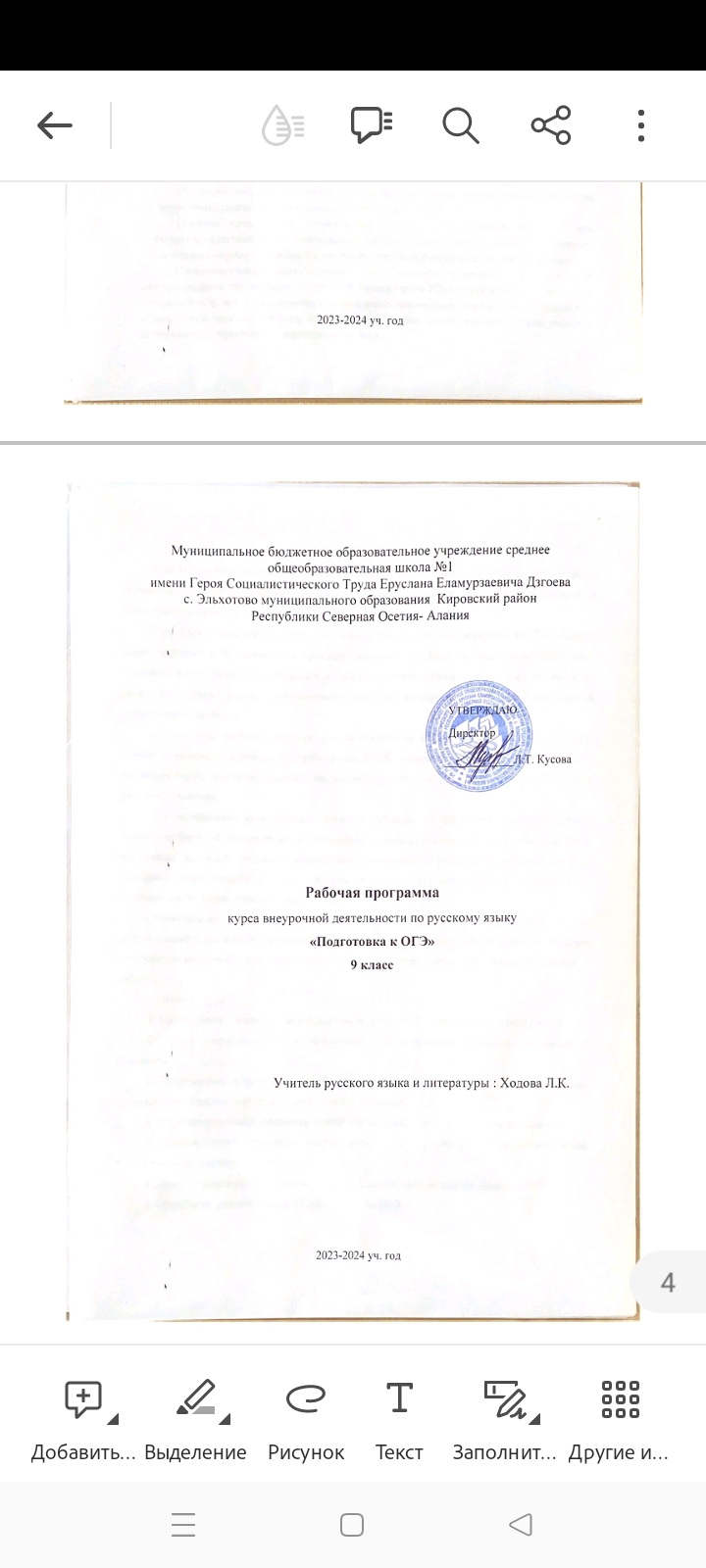 ПОЯСНИТЕЛЬНАЯ ЗАПИСКАКурс внеурочной деятельности «Подготовка  к ОГЭ по русскому языку» рассчитан на обучающихся девятых классов, получивших базовые умения владения орфографией и пунктуацией в пределах программы.Курс «Подготовка к ОГЭ по русскому языку» призван актуализировать и углубить знания, ранее полученные учащимися в процессе изучения русского языка,а также обеспечить дополнительную подготовку учащихся к государственной итоговой аттестации по русскому языку. Его главная задача – формирование языковой, коммуникативной и лингвистической компетенции учащихся.Данный курс позволит выпускникам подготовиться к ОГЭ, объективно оценить свои знания по предмету, опробовать разработанные КИМы и оценить их структуру и содержание, научиться писать сочинение-рассуждение, которое создается на основе предложенного текста и сжатого изложения.Курс не замещает уроки русского языка, а дополняет их, опирается на межпредметные связи с литературой. Несмотря на то, что многие разделы курса русского языка уже повторяли на уроках, не будет лишним акцентировать внимание на каких-либо трудных случаях, повторить теоретический материал. Занятия позволяют систематизировать полученные и повторенные во время уроков знания.Основными целями курса является совершенствование приобретенных учащимися знаний, формирование языковой, коммуникативной, лингвистической компетенции, развитие навыков логического мышления, расширение кругозора школьников, воспитание самостоятельности в работе.      Задачи курса: 1. Познакомить учащихся с новой для них формой сдачи экзамена по русскому языку. 2. Помочь девятиклассникам преодолеть психологические трудности, связанные с экзаменом. 3. Познакомить ребят с процедурой проведения ОГЭ по русскому языку.с основными требованиями к написанию сжатых изложений и сочинений. 4. Формировать навык написания сочинения на заданную тему и сжатого изложения. 5. Помочь девятиклассникам подготовиться к ОГЭ, повторив и систематизировав полученные ими сведения о русском языке. 6. Дать учащимся возможность объективно оценить свои знания по предмету. 7. Опробовать разработанные КИМы для сдачи ОГЭ.Предлагаемый подготовительно-тренировочный курс предназначен для учащихся 9 классов и рассчитан на 34 часа. Он отвечает важным целям: знакомит с практикой экзамена по русскому языку в новой форме ОГЭ и намечает приоритеты подготовки к ЕГЭ в 11 классе.РЕЗУЛЬТАТЫ ОСВОЕНИЯ КУРСА ВНЕУРОЧНОЙ ДЕЯТЕЛЬНОСТИ «ПОДГОТОВКА К ОГЭ ПО РУССКОМУ ЯЗЫКУ» (9 класс)Структура и содержание курса предполагают, что учащиеся должны овладеть практическими навыками выполнения экзаменационной работы. В результате изучения курса девятиклассники будут психологически подготовлены к ОГЭ, то есть будут знать всё о предстоящем экзамене, уверенно ориентироваться в оформлении бланков, знать свои права и систему оценивания работ. А кроме этого ребята повторят знания о русском языке как о системе, повысят уровень качества знаний по русскому языку, что будет способствовать успешной сдаче экзаменов.Личностные результаты освоения выпускниками основной школы курса внеурочной деятельности:1) понимание русского языка как одной из основных национально-культурных ценностей русского народа, определяющей роли родного языка в развитии интеллектуальных, творческих способностей и моральных качеств личности, его значения в процессе получения школьного образования;2) осознание эстетической ценности русского языка; уважительное отношение к родному языку, гордость за него; потребность сохранить чистоту русского языка как явления национальной культуры; стремление к речевому самосовершенствованию;3) достаточный объём словарного запаса и усвоенных грамматических средств для свободного выражения мыслей и чувств в процессе речевого общения; способность к самооценке на основе наблюдения за собственной речью.Метапредметные результаты:I) владение всеми видами речевой деятельности:адекватное понимание информации устного и письменного сообщения;владение разными видами чтения;способность извлекать информацию из различных источников, включая средства массовой информации, компакт-диски учебного назначения, ресурсы Интернета;овладение приёмами отбора и систематизации материала на определённую тему; умение вести самостоятельный поиск информации, её анализ и отбор; способность к преобразованию, сохранению и передаче информации, полученной в результате чтения или аудирования, с помощью технических средств и информационных технологий;способность определять цели предстоящей учебной деятельности (индивидуальной и коллективной), последовательность действий, оценивать достигнутые результаты и адекватно формулировать их в устной и письменной форме;способность свободно, правильно излагать свои мысли в устной и письменной форме;умение выступать перед аудиторией сверстников с небольшими сообщениями, докладом;2) применение приобретённых знаний, умений и навыков в повседневной жизни; способность использовать родной язык как средство получения знаний по другим учебным предметам, применять полученные знания, умения и навыки анализа языковых явлений на межпредметном уровне (на уроках иностранного языка, литературы и др.);3) коммуникативно-целесообразное взаимодействие с окружающими людьми в процессе речевого общения, совместного выполнения какой-либо задачи, участия в спорах, обсуждениях; овладение национально-культурными нормами речевого поведения в различных ситуациях формального и неформального межличностного и межкультурного общения.Предметные результаты:1) представление о русском языке как языке русского народа, государственном языке Российской Федерации, средстве межнационального общения, консолидации и единения народов России; о связи языка и культуры народа; роли родного языка в жизни человека и общества;2) понимание определяющей роли языка в развитии интеллектуальных и творческих способностей личности, при получении образования, а также роли русского языка в процессе самообразования;3) владение всеми видами речевой деятельности:аудирование и чтение:СОДЕРЖАНИЕ КУРСА ВНЕУРОЧНОЙ ДЕЯТЕЛЬНОСТИ«ПОДГОТОВКА К ОГЭ ПО РУССКОМУ ЯЗЫКУ» (9 класс)Раздел 1. Сжатое изложениеПервая часть работы ОГЭ в 9 классе – это написание сжатого изложения по тексту публицистического или научного стиля. Сжатое изложение – это форма обработки информации исходного текста, позволяющая проверить комплекс необходимых жизненных умений, важнейшими из которых являются следующие:— умение точно определять круг предметов и явлений действительности, отражаемой в тексте;— умение адекватно воспринимать авторский замысел;— умение вычленять главное в информации;— умение сокращать текст разными способами;— умение правильно, точно и лаконично излагать содержание текста;— умение находить и уместно использовать языковые средства обобщённой передачи содержания.Чтобы хорошо справиться с этим видом работы, ученика необходимо прежде всего научить понимать, что любой текст содержит главную и второстепенную информацию. Главная информация – то, что содержание, без которого будет неясен или искажён авторский замысел. Следовательно, нужно научить воспринимать текст на слух так, чтобы ученик точно понимал его общую тему, проблему, идею, видел авторскую позицию. Учащийся должен также тренироваться в определении микротем, являющихся составной частью общей темы прослушанного текста.Раздел 2. Задания с кратким открытым ответомВторая часть экзаменационной работы включает задания с кратким открытым ответом (2-8). Задания проверяют глубину и точность понимания экзаменуемыми содержания исходного текста, выявляют уровень постижения школьниками его культурно-ценностных категорий; проверяют комплекс умений, определяющих уровень языковой и лингвистической компетенции девятиклассников. Все задания имеют практическую направленность, так как языковые явления, проверяемые ими, составляют необходимую лингвистическую базу владения орфографическими и речевыми нормами.Раздел 3. СочинениеТретья часть работы ОГЭ содержит три альтернативных творческих задания (9.1, 9.2, 9.3), из которых ученик должен выбрать только одно. Задания проверяют коммуникативную компетенцию школьников. В частности умение строить собственное высказывание в соответствии с типом речи рассуждение. При этом не случайно особое внимание уделяется умению аргументировать положения творческой работы, используя прочитанный текст. Именно это общеучебное умение необходимо школьникам в дальнейшей образовательной, а часто и в профессиональной деятельности.Учебный материал программы организован в три модуля:Модуль 1. Подготовка к написанию изложенияПервая часть работы – это написание сжатого изложения по прослушанному тексту. Такая форма требует не просто мобилизации памяти школьника, но прежде всего структурированного восприятия содержания текста, умения выделять в нём микротемы, определять в них главное, существенное, отсекать второстепенное.Таким образом, сжатое изложение побуждает выпускника выполнить информационную обработку текста. При этом востребованными оказываются не только репродуктивные, но и продуктивные коммуникативные умения, и прежде всего умение отбирать лексические и грамматические средства, дающие возможность связно и кратко передать полученную информацию. Комплекс этих умений обеспечивается всей проводимой в курсе русского языка работой по развитию речи. Многие из этих умений формируются как общеучебные при изучении других предметов (литературы, иностранного языка, истории, биологии, географии и пр.). Выделение главного в тексте (концепта), составление плана, отражающего развертывание текста, выявление опорных (ключевых) слов, сжатие информации, ее преобразование в графическую, табличную, тезисную форму и т.д. – эти общеучебные действия целенаправленно и последовательно воспроизводятся при работе со сжатым изложением и выступают как необходимые условия для успешного решения речевых задач, связанных с пониманием исходного текста и продуцированием собственного высказывания.Модуль 2. Подготовка к выполнению  заданий с кратким ответомВторая часть экзаменационной работы включает задания с выбором ответа и задания с кратким ответом (Задания 2 – 8). Два задания с выбором ответа (А) проверяют глубину и точность понимания экзаменуемыми содержания исходного текста, выявляют уровень постижения школьниками основной проблемы текста, а также умение находить в тексте средства выразительности речи. Одиннадцать заданий с кратким ответом проверяют комплекс умений, определяющих уровень языковой и лингвистической компетенций выпускников. Все задания имеют практическую направленность и составляют необходимую лингвистическую базу владения орфографическими, пунктуационными и речевыми нормамиМодуль 3. Подготовка к написанию сочинение.Третья часть работы содержит творческое задание (Задание 9), которое проверяет коммуникативную компетенцию школьников, в частности умение строить собственное высказывание в соответствии с заданным типом речи.Важное значение имеет то, что учащемуся предлагаются 3 варианта сочинения. В каждом варианте может быть реализована разная установка(исследовательская, аналитическая, ценностная), которая соответствует как разным видам восприятия текста, так и разным формам личностной направленности учащегося. Наличие разных вариантов сочинения способствует развитию компетенции ответственного выбора учащегося, позволяет учителю при подготовке к экзамену реализовать все многообразие учебных средств, направленных на развитие речи. При этом неслучайно особое внимание уделяется умению аргументировать положения своей работы, используя прочитанный текст: воспитание культуры доказательного аргументированного рассуждения выступает важнейшей задачей современной школы. Важно отметить и то, что аргументация является интегрированным показателем глубины и точности понимания исходного текста и умения функционально использовать извлеченную информацию для решения тех и или иных коммуникативных целей.Календарно-тематическое планированиеДатаТема занятияВиды деятельностиКол-во часов1.Структура экзаменационной работы в формате ОГЭ. Структура и содержание КИМов. Знакомство с критериями оценки выполнения заданий.Изучение инструкции по выполнению экзаменационной работы по русскому языку. Знакомство с критериями оценки выполнения заданий.1Подготовка к написанию изложенияПодготовка к написанию изложенияПодготовка к написанию изложенияПодготовка к написанию изложения2.Что такое микротема. Учимся находить микротемы исходного текста. Абзацное членение текста. Структурные особенности сжатого изложения.Работа с текстом, определение микротемы исходного текста.13-4Основные приёмы компрессии исходного текста. Исключение. Обобщение. Упрощение.Работа с текстом, отработка основных приёмов компрессии исходного текста.25.Прослушивание аудиозаписи из ОБЗ ФИПИ, написание сжатого изложения.Создание собственного текста изложения, оценивание работы.16.Анализ изложений. Сжатие текстов из банка заданий.Работа над ошибками.1Подготовка к написанию сочинения-рассужденияПодготовка к написанию сочинения-рассужденияПодготовка к написанию сочинения-рассужденияПодготовка к написанию сочинения-рассуждения7.Понятие о сочинении-рассуждении. Критерии оценки сочинения. Тема, идея, проблема текста.Работа с текстом по определению темы , идеи, проблемы сочинения.18-9Композиция сочинения (тезис, аргументы, вывод). Оформление вступления и концовки сочинения.Работа над композицией сочинения.210-12Особенности написания сочинения-рассуждения на лингвистическую тему (Задание  9.1), на тему, связанную с анализом текста (Задание 9.2, 9.3)Работа над сочинением.313.Написание контрольного сочинения по выбору учащихся .Работа над сочинением.114.Анализ написанного сочинения по выбору учащихся. Классификация речевых и грамматических ошибок.1Подготовка к выполнению заданий с кратким ответомПодготовка к выполнению заданий с кратким ответомПодготовка к выполнению заданий с кратким ответомПодготовка к выполнению заданий с кратким ответом15.Анализ содержания текста. Текст как речевое произведение.Смысловая и композиционная целостность текста. Анализ содержания текста. (Задание 6)Работа с тестом116.Анализ средств выразительности.Выразительные средства лексики и фразеологии. ( Задание 7)Работа с таблицей117.Практическое занятие по заданию 7 «Анализ средств выразительности»Работа с тестом118-20Орфографический анализ. Правописание приставок. Слитное, дефисное, раздельное написание. Правописание суффиксов различных частей речи (кроме -Н-/-НН-).Правописание -Н- и -НН- в различных частях речи. Правописание личныхокончаний глаголов и суффиксов причастий настоящего времени. (Задание 5)Повторение правил, схем. Работа с упражнениями.321.Практическое занятие. Выполнение теста .Работа с тестом.122-23Лексический анализ. Лексика и фразеология. Синонимы. Фразеологические обороты. Группы словпо происхождению и употреблению.( Задание 8)Работа с тестом224-25Синтаксический анализ.Предложение.Грамматическая (предикативная) основа предложения. Подлежащее и сказуемое как главные члены предложения.Словосочетание. Виды подчинительной связи (Задание 2, 4)Работа с таблицами, анализ предложений.Работа с тестом226.Самостоятельная работа (по заданиям 2, 4)Работа с тестом127-28Пунктуационный анализ. Осложнённое простое предложение. Знаки препинания в предложениях со словами и конструкциями, грамматически не связанными с членами предложения.Знаки препинания в сложносочинённом и сложноподчинённом предложениях. (Задание 3)Работа с тестом229.Сложные предложения с разными видами связи.Работа с текстами, анализ предложений, составление схем130.Практическое занятие. Выполнение теста.Работа с тестом131.Анализ работ. Работа над ошибками.32.Репетиционный экзамен в формате ОГЭ.33.Репетиционный экзамен в формате ОГЭ.34.Резервный урок.1Всего – 3434